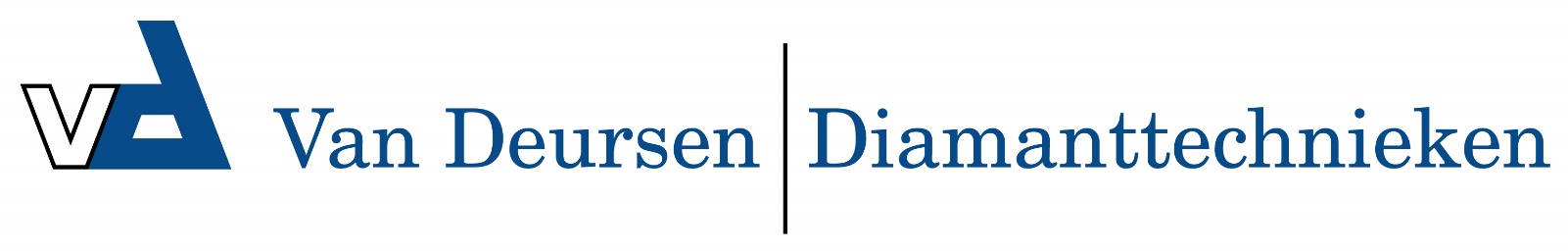 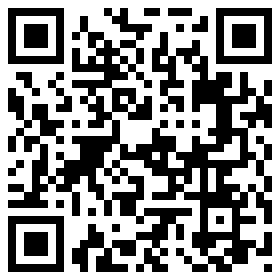 Fento 400 Pro inlays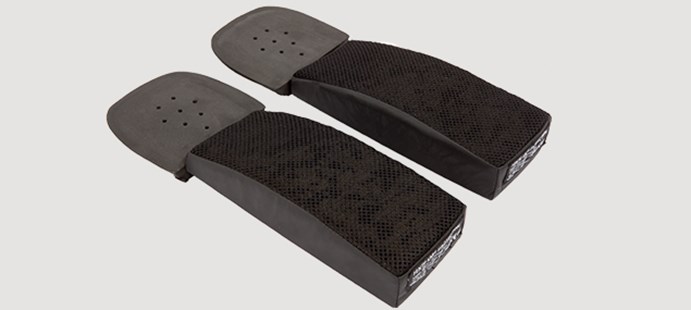 FENTO 400 Pro
InlaysAdemende inlay verdeelt druk over de knee en het onderbeen. Dit voorkomt knie- en rugklachten.Bij normaal gebruik gaan deze inlay 6 maanden me